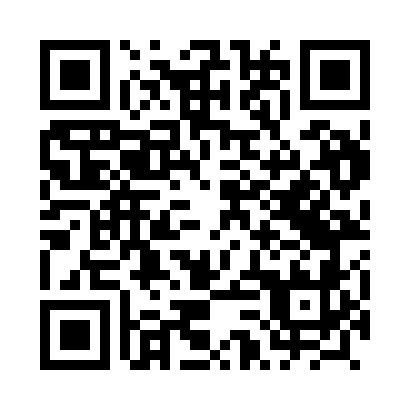 Prayer times for Chorobel, PolandMon 1 Apr 2024 - Tue 30 Apr 2024High Latitude Method: Angle Based RulePrayer Calculation Method: Muslim World LeagueAsar Calculation Method: HanafiPrayer times provided by https://www.salahtimes.comDateDayFajrSunriseDhuhrAsrMaghribIsha1Mon4:246:2112:505:187:209:112Tue4:216:1912:505:197:229:133Wed4:186:1712:505:207:249:154Thu4:156:1512:495:217:259:175Fri4:126:1212:495:227:279:206Sat4:096:1012:495:237:299:227Sun4:076:0812:495:257:309:248Mon4:046:0612:485:267:329:269Tue4:016:0412:485:277:339:2910Wed3:586:0112:485:287:359:3111Thu3:555:5912:485:297:379:3312Fri3:525:5712:475:307:389:3613Sat3:495:5512:475:327:409:3814Sun3:465:5312:475:337:429:4115Mon3:435:5112:475:347:439:4316Tue3:405:4912:465:357:459:4617Wed3:375:4612:465:367:479:4818Thu3:335:4412:465:377:489:5119Fri3:305:4212:465:387:509:5320Sat3:275:4012:455:397:529:5621Sun3:245:3812:455:407:539:5822Mon3:215:3612:455:417:5510:0123Tue3:185:3412:455:427:5710:0424Wed3:145:3212:455:437:5810:0725Thu3:115:3012:455:448:0010:0926Fri3:085:2812:445:458:0210:1227Sat3:045:2612:445:478:0310:1528Sun3:015:2412:445:488:0510:1829Mon2:585:2212:445:498:0610:2130Tue2:545:2012:445:508:0810:24